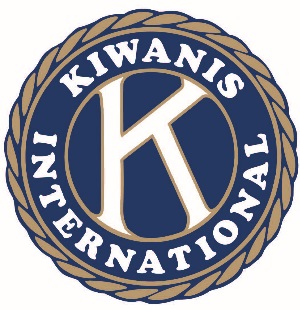 PARK OF HONOR SCHOLARSHIP FUNDPrint clearly on this form and fill out all information required.  Return by mail to Park of Honor Scholarship c/o Westfield Kiwanis Club P.O. Box 773Westfield, MA 01086CHILD’S INFORMATION:	First Name				Middle Initial			Last NameDate of Birth: ________________       Current Grade: ____________________Address:_____________________________________________________________________________________________________________________________Name & Mailing Address of the Camp to Attend:______________________________________________________________________________________________________________________________Dates to Attend:____________________________________________________Date Payment is needed by:____________Cost of Camp:__________________PARENT’S INFORMATION:Qualified parent/guardian or grandparent:  Name:_____________________________________________________________Address:___________________________________________________________City/State/Zip______________________________________________________Phone Number:__________________________________________________________Email Address:__________________________________________________________I am:  Veteran   Active Military   Law Enforcement    Firefighter     First ResponderCircle onePlease provide what unit/department you are or were affiliated with and dates of service._______________________________________________________________________________________________________________________________________________________________________________________________________________________________________________________________Signature of Parent: ____________________________________________  Date:_________________MUST BE RECEIVED BY JUNE 1, 2019